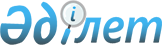 О некоторых вопросах субсидирования развития племенного животноводства и повышения продуктивности и качества продукции животноводства на 2014 год
					
			Утративший силу
			
			
		
					Постановление Восточно-Казахстанского областного акимата от 24 декабря 2014 года № 344. Зарегистрировано Департаментом юстиции Восточно-Казахстанской области 26 декабря 2014 года N 3598. Прекращено действие в связи с истечением срока, на который постановление было принято (письмо аппарата акима Восточно-Казахстанской области от 13 января 2015 года № 6/480)

      Сноска. Прекращено действие в связи с истечением срока, на который постановление было принято (письмо аппарата акима Восточно-Казахстанской области от 13.01.2015 № 6/480).

      Примечание РЦПИ.



      В тексте документа сохранена пунктуация и орфография оригинала.



      В соответствии с пунктом 2 статьи 27 Закона Республики Казахстан от 23 января 2001 года «О местном государственном управлении и самоуправлении в Республике Казахстан», подпунктом 18) пункта 2 статьи 7 Закона Республики Казахстан от 8 июля 2005 года «О государственном регулировании развития агропромышленного комплекса и сельских территорий» и в целях реализации приказа Министра сельского хозяйства Республики Казахстан от 19 ноября 2014 года № 3-1/600 «Об утверждении Правил субсидирования на развитие племенного животноводства, повышение продуктивности и качества продукции животноводства» (зарегистрированного в Реестре государственной регистрации нормативных правовых актов за номером 9987) Восточно-Казахстанский областной акимат ПОСТАНОВЛЯЕТ:

      1. 

Утвердить:

      1) 

объемы субсидий по направлениям субсидирования развития племенного животноводства и повышения продуктивности и качества продукции животноводства на 2014 год согласно приложению 1 к настоящему постановлению;

      2) 

критерии и требования к поставщикам услуг по искусственному осеменению маточного поголовья крупного рогатого скота в личных подсобных хозяйствах на 2014 год согласно приложению 2 к настоящему постановлению.

      3) 

нормативы субсидий для ведения селекционной и племенной работы с маточным поголовьем маралов (оленей) и пчелосемьями на 2014 год согласно приложению 3 к настоящему постановлению.

      4) 

нормативы субсидий на возмещение до 100% затрат по искусственному осеменению маточного поголовья крупного рогатого скота в личных подсобных хозяйствах на 2014 год согласно приложению 4 к настоящему постановлению.

      2. 

Признать утратившими силу:

      1) 

постановление Восточно–Казахстанского областного акимата «О некоторых вопросах субсидирования развития племенного животноводства и повышения продуктивности и качества продукции животноводства на 2014 год» от 15 апреля 2014 года № 107 (зарегистрированное в Реестре государственной регистрации нормативных правовых актов за номером 3329, опубликованное в газетах «Дидар» от 30 мая 2014 года № 60 (16997), «Рудный Алтай» от 31 мая 2014 года № 61 (19508); 

      2) 

постановление Восточно-Казахстанского областного акимата «О внесении изменения в постановление Восточно-Казахстанского областного акимата от 15 апреля 2014 года № 107 «О некоторых вопросах субсидирования развития племенного животноводства и повышения продуктивности и качества продукции животноводства на 2014 год» от 28 ноября 2014 года № 316 (зарегистрированное в Реестре государственной регистрации нормативных правовых актов за номером 3574, опубликованное в газетах «Дидар» от 13 декабря 2014 года № 145 (17082), «Рудный Алтай» от 15 декабря 2014 года № 145 (19592).

      3. 

Настоящее постановление вводится в действие со дня его первого официального опубликования.

 

 

       «СОГЛАСОВАНО»

 

 

       « 25 » 12 2014 года

  

Объемы субсидий по направлениям субсидирования развития племенного животноводства и повышения продуктивности и качества продукции животноводства на 2014 год

  

Критерии и требования к поставщикам услуг по искусственному осеменению маточного поголовья крупного рогатого скота в личных подсобных хозяйствах на 2014 год      1. 

Наличие помещений для технологического оборудования, для хранения семени быков производителей.

      2. 

Наличие технологического оборудования и сопутствующего материала для организации хранения доз-семени быков-производителей. 

      3. 

Наличие доз-семени быков-производителей, оцененных по качеству потомства.

      4. 

Среднегодовая нагрузка на 1 осеменатора не менее 240 голов.

      5. 

Потребность в семени быков-производителей на 1 голову – 2,5 дозы. 

      6. 

Стоимость 1 дозы – не более 750 тенге.

      7. 

Затраты дозы семени на осеменение 1 головы маточного поголовья – не менее 1875 тенге.

      8. 

Затраты на услуги техника-осеменатора – не менее 1000 тенге.

      9. 

Прочие затраты (электроэнергия, газ, вода, жидкий азот, цитрат натрия, дезинфекционные средства) – не более 125 тенге.

  

Нормативы субсидий для ведения селекционной и племенной работы с маточным поголовьем маралов (оленей) и пчелосемьями на 2014 год

 

       Примечание: общее маточное поголовье маралов (оленей) 2 972 голов (2 557 + 415) запланированный объем субсидий по ведению селекционной и племенной работы с маточным поголовьем маралов (оленей) - 46 609 тыс. тенге (41 497 + 5 112) норматив субсидий на ведение селекционной и племенной работы с маточным поголовьем маралов в среднем за 1 голову составляет 16 228,78 тенге, оленей 12 318,07 тенге.

  

Нормативы субсидий на возмещение до 100 % затрат по искусственному осеменению маточного поголовья крупного рогатого скота в личных подсобных хозяйствах на 2014 год

 
					© 2012. РГП на ПХВ «Институт законодательства и правовой информации Республики Казахстан» Министерства юстиции Республики Казахстан
				

      Аким областиД. Ахметов

      Министр сельского хозяйства



      Республики КазахстанА. Мамытбеков

Приложение 1 к постановлению 

Восточно-Казахстанского

областного акимата от

« 24 » декабря 2014 года № 344

№

 Направление субсидирования

 Единица измерения

 2014 год

 2014 год

 2014 год

 2014 год

 

№

 Направление субсидирования

 Единица измерения

 Норматив субсидирования, тенге

 Сусидируемый объем

 Сусидируемый объем

 Сумма субсидий, тыс. тенге

 

Мясное скотоводство

 

Мясное скотоводство

 

Мясное скотоводство

 

Мясное скотоводство

 

Мясное скотоводство

 

Мясное скотоводство

 

Мясное скотоводство

 

1.

 Ведение селекционной и племенной работы

 Ведение селекционной и племенной работы

 Ведение селекционной и племенной работы

 Ведение селекционной и племенной работы

 Ведение селекционной и племенной работы

 Ведение селекционной и племенной работы

 

1)

 маточное поголовье крупного рогатого скота, охваченного породным преобразованием

 голов

 18 000

 61 185

 61 185

 1 101 330

 

2)

 маточное поголовье племенного крупного рогатого скота

 голов

 20 000

 15 500

 15 500

 310 000

 

3)

 содержание племенных быков-производителей мясных пород в общественных стадах

 голов

 104 000

 40

 40

 4 160

 

2.

 Приобретение племенного и селекционного крупного рогатого скота

 Приобретение племенного и селекционного крупного рогатого скота

 Приобретение племенного и селекционного крупного рогатого скота

 Приобретение племенного и селекционного крупного рогатого скота

 Приобретение племенного и селекционного крупного рогатого скота

 Приобретение племенного и селекционного крупного рогатого скота

 

1)

 отечественный племенной крупный рогатый скот

 голов

 154 000

 4 100

 4 100

 631 400

 

2)

 импортированный племенной крупный рогатый скот (из Австралии, США и Канады)

 голов

 200 000

 493

 493

 98 600

 

3)

 импортированный селекционный крупный рогатый скот 

 голов

 118 000

 530

 530

 62 540

 

3.

 Удешевление стоимости производства говядины:

 Удешевление стоимости производства говядины:

 Удешевление стоимости производства говядины:

 Удешевление стоимости производства говядины:

 Удешевление стоимости производства говядины:

 Удешевление стоимости производства говядины:

 

1)

 2 уровень

 тонн

 170

 247,1

 42 007

 42 007

 

2)

 3 уровень

 тонн

 100

 4 778

 477 800

 477 800

 

Всего сумма:

 

Всего сумма:

 2 727 837

 2 727 837

 

Молочное скотоводство

 

Молочное скотоводство

 

Молочное скотоводство

 

Молочное скотоводство

 

Молочное скотоводство

 

Молочное скотоводство

 

Молочное скотоводство

 

1.

 Ведение селекционной и племенной работы

 Ведение селекционной и племенной работы

 Ведение селекционной и племенной работы

 Ведение селекционной и племенной работы

 Ведение селекционной и племенной работы

 Ведение селекционной и племенной работы

 

1)

 маточное поголовье племенного крупного рогатого скота 

 голов

 20 000

 10 500

 10 500

 210 000

 

2.

 Удешевление стоимости производства молока:

 Удешевление стоимости производства молока:

 Удешевление стоимости производства молока:

 Удешевление стоимости производства молока:

 Удешевление стоимости производства молока:

 Удешевление стоимости производства молока:

 

1)

 1 уровень

 тонн

 25

 18 600,0

 18 600,0

 465 000

 

2)

 2 уровень

 тонн

 15

 15 500

 15 500

 232 500

 

3)

 3 уровень

 тонн

 10

 13 350

 13 350

 133 500

 

Всего сумма:

 

Всего сумма:

 1 041 000

 

Мясное птицеводство

 

Мясное птицеводство

 

Мясное птицеводство

 

Мясное птицеводство

 

Мясное птицеводство

 

Мясное птицеводство

 

Мясное птицеводство

 

1.

 Удешевление стоимости производства мяса птицы:

 Удешевление стоимости производства мяса птицы:

 Удешевление стоимости производства мяса птицы:

 Удешевление стоимости производства мяса птицы:

 Удешевление стоимости производства мяса птицы:

 Удешевление стоимости производства мяса птицы:

 

1)

 1 уровень

 тонн

 70

 18 360

 18 360

 1 285 200

 

2)

 2 уровень

 тонн

 66

 7 900

 7 900

 521 400

 

3)

 3 уровень

 тонн

 50

 3 666

 3 666

 183 300

 

Всего сумма:

 

Всего сумма:

 1 989 900

 

Овцеводство

 

Овцеводство

 

Овцеводство

 

Овцеводство

 

Овцеводство

 

Овцеводство

 

Овцеводство

 

1.

 Ведение селекционной и племенной работы

 Ведение селекционной и племенной работы

 Ведение селекционной и племенной работы

 Ведение селекционной и племенной работы

 Ведение селекционной и племенной работы

 Ведение селекционной и племенной работы

 1)

 маточное поголовье овец, охваченного породным преобразованием

 голов

 1 500

 200 006

 200 006

 300 009

 

2.

 Приобретение племенных баранчиков и ярок

 голов

 8 000

 24 501

 24 501

 196 008

 

3.

 Удешевление стоимости производства тонкой шерсти

 тонн

 130

 38,707

 38,707

 5 031,91

 

Всего сумма:

 

Всего сумма:

 501 049

 

Коневодство

 

Коневодство

 

Коневодство

 

Коневодство

 

Коневодство

 

Коневодство

 

Коневодство

 

1.

 Приобретение племенных лошадей

 голов

 40 000

 2 200

 2 200

 88 000

 

2.

 Удешевление стоимости производства кумыса

 тонн

 60

 1 893,2

 1 893,2

 113 591

 

Всего сумма:

 

Всего сумма:

 201 591

 

Свиноводство

 

Свиноводство

 

Свиноводство

 

Свиноводство

 

Свиноводство

 

Свиноводство

 

Свиноводство

 

1.

 Удешевление стоимости производства свинины

 тонн

 98

 665

 665

 65 170

 

Всего сумма:

 

Всего сумма:

 65 170

 

Мараловодство (оленеводство)

 

Мараловодство (оленеводство)

 

Мараловодство (оленеводство)

 

Мараловодство (оленеводство)

 

Мараловодство (оленеводство)

 

Мараловодство (оленеводство)

 

Мараловодство (оленеводство)

 

1.

 Ведение селекционной и племенной работы с маточным поголовьем маралов (оленей)

 голов

 16 228,78 (12 318,07)

 2 557 (415)

 2 557 (415)

 46 609

 

Всего сумма:

 

Всего сумма:

 46 609

 

Пчеловодство

 

Пчеловодство

 

Пчеловодство

 

Пчеловодство

 

Пчеловодство

 

Пчеловодство

 

Пчеловодство

 

1.

 Ведение селекционной и племенной работы с пчелосемьями

 пчело

семей

 2 589,12

 10 042

 10 042

 26 000

 

Всего сумма:

 

Всего сумма:

 26 000

 

Итого:

 

Итого:

 6 599 156

 

Приложение 2 к постановлению

Восточно-Казахстанского

областного акимата от

« 24 » декабря 2014 года № 344

Приложение 3 к постановлению

Восточно-Казахстанского

областного акимата от

« 24 »декабря 2014 года № 344

П/П №НаименованиеМараловодствоМараловодствоОленеводствоОленеводствоПчеловодствоПчеловодство

П/П №НаименованиеМараловодствоМараловодствоОленеводствоОленеводствоПчеловодствоПчеловодствона 1 голову (тенге)всего (тыс. тенге)на 1 голову (тенге)всего (тыс. тенге)на 1 п/с (тенге)всего (тыс. тенге)

П/П №Наименование

1Всего доходов (тыс. тенге)157 30020 100на 1 голову (тенге)всего (тыс. тенге)на 1 голову (тенге)всего (тыс. тенге)на 1 п/с (тенге)всего (тыс. тенге)209 272

П/П №Наименование

2Всего затрат (тыс. тенге)81 825210 30672 00029 880на 1 голову (тенге)всего (тыс. тенге)на 1 голову (тенге)всего (тыс. тенге)на 1 п/с (тенге)всего (тыс. тенге)33 243333 826

П/П №Наименование

3Затраты:Заработная плата18 69050 37022 2509 23411 440120 028Налоги и другие обязательные платежи в бюджет2 3106 2262 7501 1421 25613 178в.т.числеСоциальный налог1 2603 3961 5006236857 187Социальный отчисления1 0502 8301 2505195715 991Приобретение кормов (материалов)43 000115 88535 00014 5254 02042 178Приобретение прочего оборудования6 41267 275Электроэнергия4001 0784001666606 925ГСМ3 0008 0853 5001 452,5Транспортные услуги4 50012 1284 5001867,52 05721 582Текущий ремонт основных средств2 1005 660Прочие расходы7 82521 0883 6001 4947 39877 620

4Всего поголовье (голов, пчелосемей)2 55741510 042

5Превышение затрат над доходами (тыс. тенге)53 006,09 780124 554

6% возмещения затрат19,717,17,8

7Запланировано субсидий41 4975 11226 000

8Субсидий на 1 голову (пчелосемью)16 228,7812318,072589,12

Приложение 4 к постановлению

Восточно-Казахстанского

областного акимата от

« 24 » декабря 2014 года № 344

Направление субсидирования

 Единицы измерения

 Нормативы субсидий на 1 голову, тенге

 

Возмещение до 100% затрат по искусственному осеменению маточного поголовья крупного рогатого скота в личных подсобных хозяйствах

 голов

 3000

 